Ганзейские города северной ГерманииГамбург – Любек* – Люнебург* – Бремен(5 дней, 1 ночной переезд)1 деньВыезд из Минска в 5.30. Транзит по территории РП. Ночлег в транзитном отеле в Польше.2 день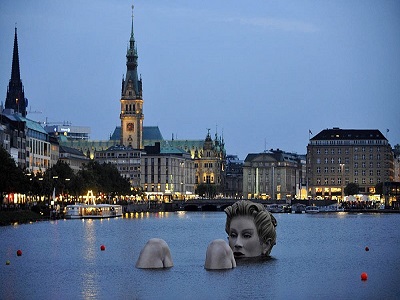 Завтрак. Выезд в Гамбург. Обзорная автобусно-пешеходная экскурсия по Гамбургу: улица Мёнкебергштрассе, ратушная площадь, церковь святого Михаила, набережная озера Внутренний Альстер, Гамбургская Гавань с портом Святой Паули, прогулка на теплоходе по акватории Гамбургской гавани (билет 12 евро) и др. Свободное время. Ночлег в окрестностях Гамбурга.3 деньЗавтрак. Свободное время в Гамбурге.Для желающих за дополнительную плату 25 евро предлагается экскурсия «По следам Великой Ганзы» с осмотром городов Любек и Люнебург.Обзорная экскурсия по Любеку – столице Ганзы (историческая часть города внесена в список наследия Юнеско): Голштинские крепостные ворота, готические кварталы «маленькой Венеции», церковь святой Марии, ратуша, кафедральный собор дом Будденброков и др. Свободное время. Переезд в Люнебург. Обзорная экскурсия по 1000-летнему Люнебургу, расцвет и процветание которого связано с добычей и продажей соли: Храм св. Николая, историческая пивоварня, Ратуша Люнебурга, рыночная площадь Люнебурга, рынок корюшки, старый кран, монастырь, музей соли и др. Свободное время. Выезд и ночлег в окрестностях Бремена.4 день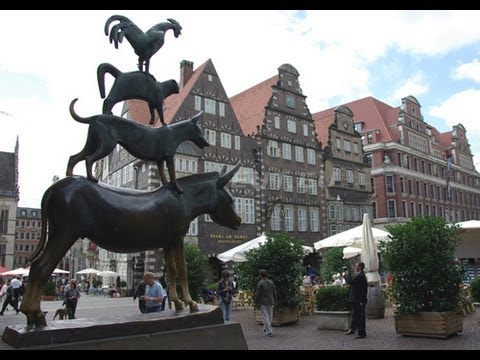 Завтрак. Выезд в Бремен. Обзорная пешеходная экскурсия по Бремену: по следам сказок Братьев Грим, рыночная площадь, Бременская ратуша (объект Юнеско), памятник Роланду, квартал Бёттхерштрассе, набережная Везера, квартал Шнур и др. Свободное время. Во второй половине дня выезд в Минск (время выезда указывает гид группы). Ночной переезд.5 деньПрибытие в Минск во второй половине дня.В СТОИМОСТЬ ВХОДИТ:проезд комфортабельным автобусом;проживание в отелях 2*-3* в 2–3-местных номерах с удобствами;завтраки в дни проживания в отелях;экскурсионное обслуживание согласно программе без входных билетов.ДОПОЛНИТЕЛЬНО ОПЛАЧИВАЕТСЯ:туристическая услуга - 90 белорусских рублей;доплата за одноместное размещение - 45 €;консульский сбор, мед. страховка;факультативная экскурсия в Люнебург и Любек;входной билеты в замки, музеи и др.График заездов и стоимость тураГрафик заездов и стоимость тураГрафик заездов и стоимость турас 09.04.2017по 13.04.2017175 €с 02.07.2017по 06.07.2017175 €с 27.08.2017по 31.08.2017175 €с 22.10.2017по 26.10.2017175 €с 10.12.2017по 14.10.2017175 €